ENGINEERING SURVEYING – CVE 310QUESTION 1       The two methods of levelling include;The Rise & Fall Method,The Height of Collimation Method.Rise and Fall Method;Advantage - Effective checks can be performed and confirmed using the                       reduced levels and with the rise and fall of the instrument.Disadvantage – The rise and fall method tends to become tedious on longer                       roads and wider areas of a site.Height of Collimation Method;Advantage – It is faster to perform the height of collimation method                        compared to the rise and fall method.Disadvantage – It is more susceptible to errors and effective checks are only                        confirmed using the reduced levels.  Using Height of Collimation MethodCHECKS -                      =                  - = 17.352 – 10.431              =                 162.000 – 155.079  = 6.921                                 =                  6.921 QUESTION 2USING MID-ORDINATE RULE;A=hd h1= =1.325mh2= =3.225mh3= =3.775mh4= =4.2mh5= =4.125mh6= =4.3mh7= =5.4mh8= =5.9mh9= =5.925m38.175md=30mA== A= ∴A=0.11453 hectares USING AVERAGE ORDINATE RULE;A= ×ndn=9d=3041.2mA=×9×30A=     ∴A= 0.11124 hectaresUSING TRAPEZOIDAL RULE;A=A=A=A=∴A= 0.11483 hectaresUSING SIMPSON'S RULENOTE: The last offset was removed because number of offsets were evenCalculating for last offset using trapezoidal rule;A=Therefore ∴A = 0.11458 hectares  	CHARACTERISTICS OF CONTOURSOn a contour map, A Uniform slope is indicated where the contour lines are uniformly spaced and a plain surface is indicated when the contour lines are straight parallel and equally spaced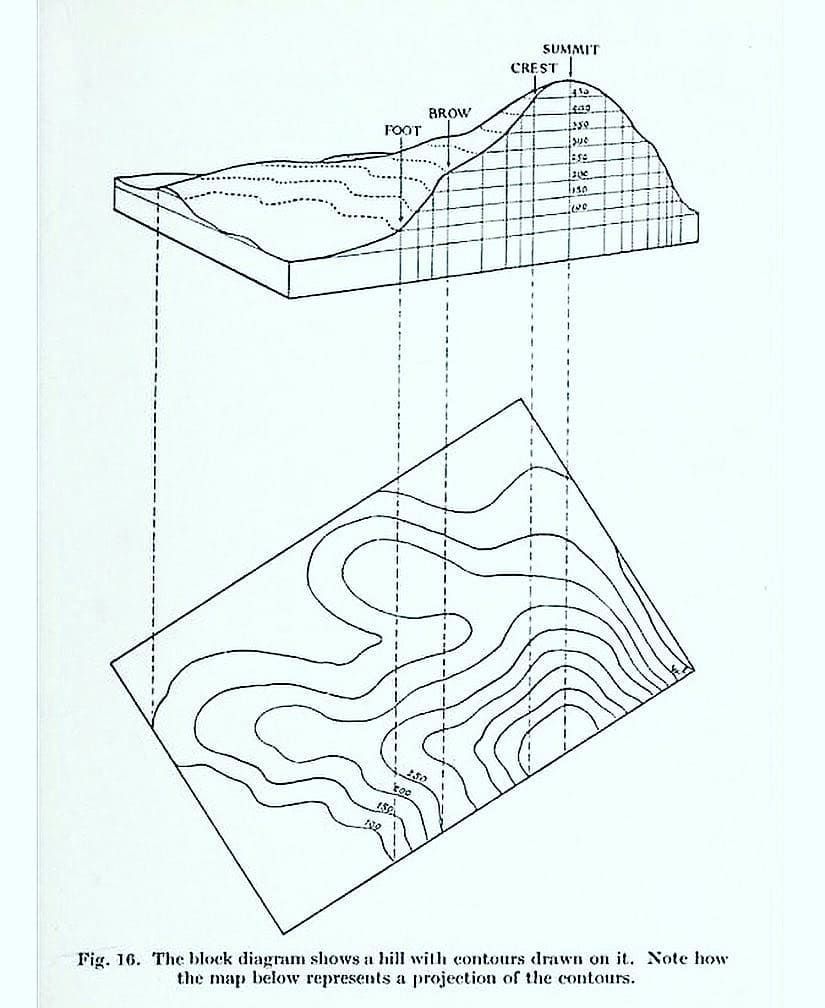 Contour lines crosses a ridge or a valley at approximate right angles. If the higher values are inwards to the bend or loop in the contour map it represents a ridge and if the higher values are outwards to the bend it represents a valley.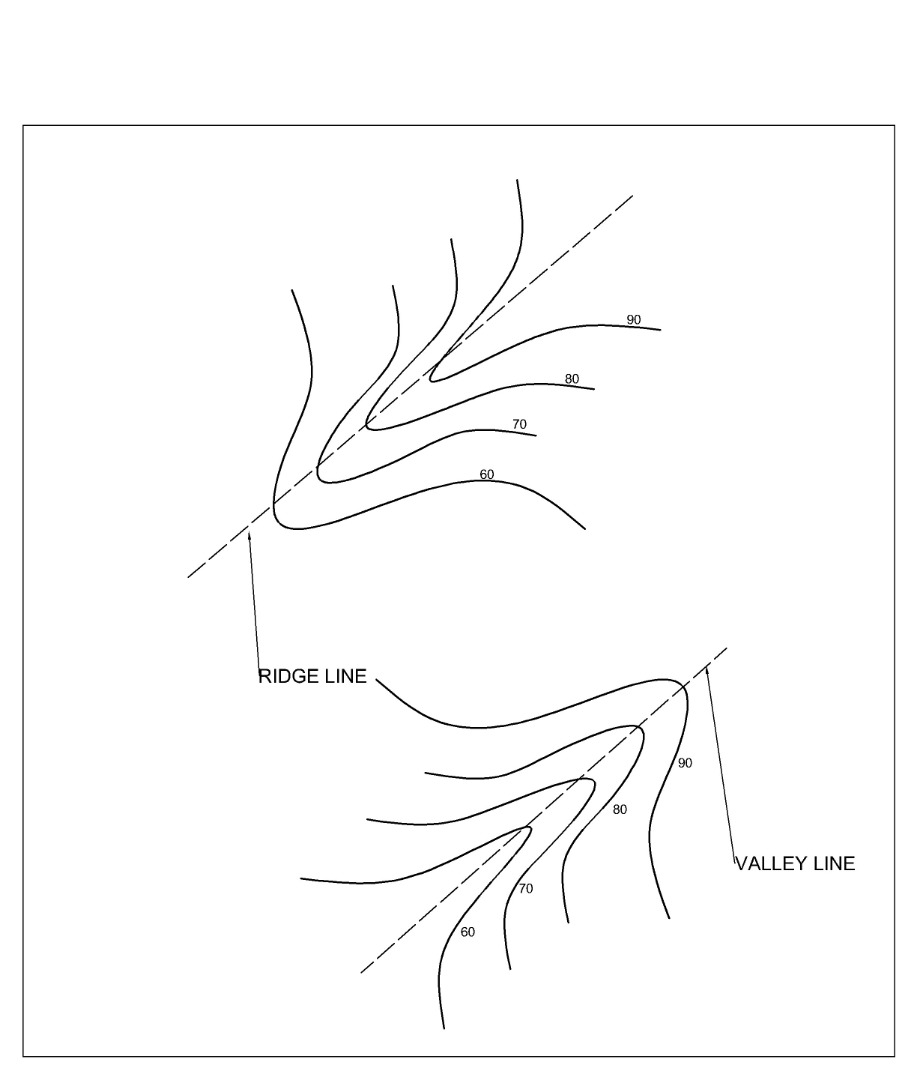 Contour lines can not merge or cross one-another on a contour map except in the case of an overhanging cliff where the full perimeter of the base is only partially visible from the top.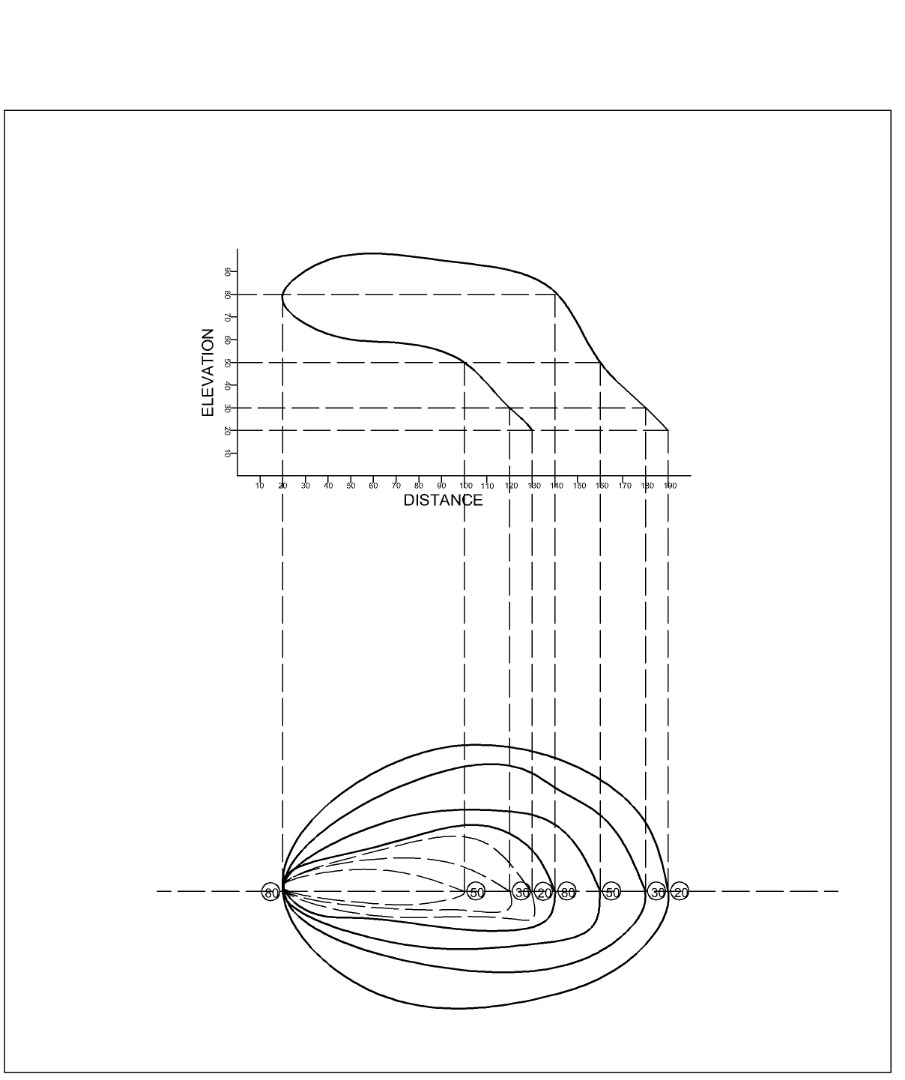  A series of closed contours on a map indicates a depression if the higher values are outwards as shown.A series of closed contours on a map indicates a hill if the higher values are inwards as shown.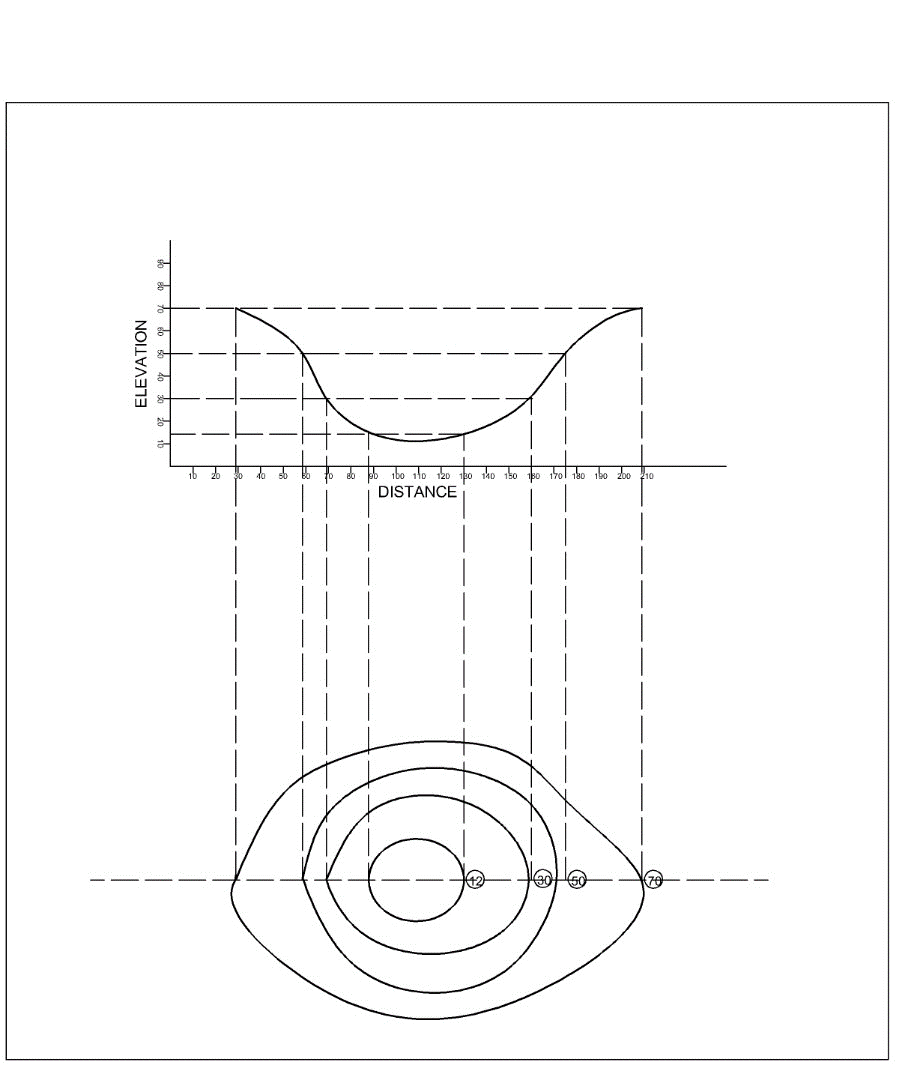 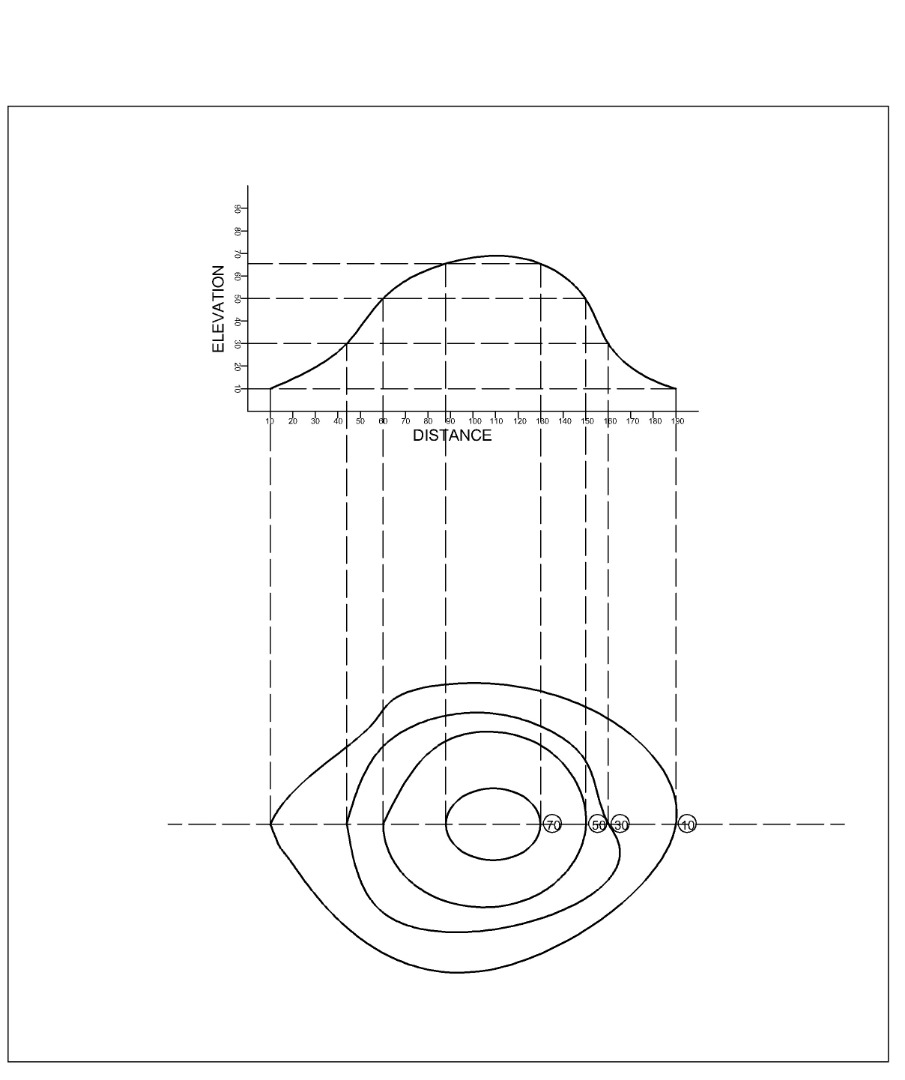 B.S I.SF.SH OF CR.LDISTANCEREMARK0.771162.771162.00010OBM0.8021.520162.053161.25120C.P2.311159.742303.5801.990163.643160.06340C.P1.220162.423503.675159.968602.4084.020162.031159.62370C.P0.339161.692800.7800.157162.654161.87490C.P1.535161.1191001.955160.6991102.430160.2241202.985159.6691301.1553.480160.329159.174140C.P1.960158.3691502.365157.9641600.9353.640157.624156.689170C.P1.045156.5791801.630155.9941902.545155.07920010.43117.352Chainage  (m)0306090120150180210240270Offset length  (m)02.653.803.754.653.605.005.806.105.85